ИЗ ОПЫТА РАБОТЫ НАД ПУТЕВОДИТЕЛЯМИ МУЗЕЙНЫХ КОЛЛЕКЦИЙКоваленко Елена Викторовна, хранитель музейных предметов Амурского областного краеведческого музея им. Г.С. Новикова-ДаурскогоВ отличие от строго регламентированной и охраняемой учетной документации, музеи должны постоянно вести, пополнять и совершенствовать складывающуюся в процессе работы справочно-информационную и поисковую систему своих фондовых материалов. Для работы с фондовыми коллекциями работа по созданию музейных каталогов-путеводителей является исключительно важной.Музейный каталог – путеводитель – полный или частичный перечень предметов, находящихся в музейной коллекции, их изображение и описание.Для работников музеев электронный каталог-путеводитель по коллекции предоставляет возможность отбора и просмотра избранных предметов, активно вводя их тем самым в оборот.Основное же назначение каталогов-путеводителей - знакомить широкий круг людей, интересующихся историей и краеведением с предметами, хранящимися в фондах музея. К ним часто обращаются студенты, специалисты разных областей науки, любители старины, коллекционеры, сотрудники других музеев,Каталог музейной коллекции содержит сведения о составе музейных коллекций, облегчает их изучение, способствует обмену научной информацией. Каталог строится на основе книг поступления предметов основного (шифр АОМ) и научно-вспомогательного фондов (НВ), по порядку номеров занесенных в книги.Целесообразно, чтобы внесение предметов в каталог-путеводитель было завершающим этапом комплектования и научного описания предметов.Каталоги, как правило, имеют следующую структуру:- введение;- учетные и инвентарные номера предметов;- фотографии предметов;- последовательное описание предметов, входящих в коллекцию и их особенности;- место хранения предметов.Во введении необходимо осветить следующие вопросы:1. Принадлежность коллекции данному музею.2.Историю создания коллекции: в какие годы и кем создавалась, источники поступления.3.Состав коллекции (подлинные предметы, новоделы, макеты), численность на определённую дату.Учетные и инвентарные номера проставляются на основании КП и инвентарных книг.Фотография общего вида предмета. Размер может быть произвольный, но не мелкий (3 предмета на страницу).Полноценность каталога обеспечивается определенными элементами описания каждого предмета.Основные элементы описания предмета: 1. Атрибутация музейного предмета (запись из КП).2. Наиболее существенные индивидуальные признаки.3.Наличие эмблем, клейм, надписей, заводского номера, марок.4. Дополнительные сведения о предмете (постоянно пополняются).5.Комментарий, представляющий научный интерес.- об изобретении предмета, истории создания, среде бытования, распространении в данном регионе и т. п.,- указание на единичность, серийность, массовость производства,- сведения мемориального характера.Место хранения1. Хранилище, стеллаж, шкаф, полка.2. Филиал, зал.3. Экспозиция, зал.Таким образом, музейные каталоги-путеводители выполняют определённую функцию в системе учёта вещественных коллекций, техники, и незаменимы в работе с музейными предметами.Литература:1. pandia.ru/text/80/400/893.php.2.Юренева Т.Ю. Музееведение. Учебник для высшей школы. - М.: Академический проект, 2003. - 560 с.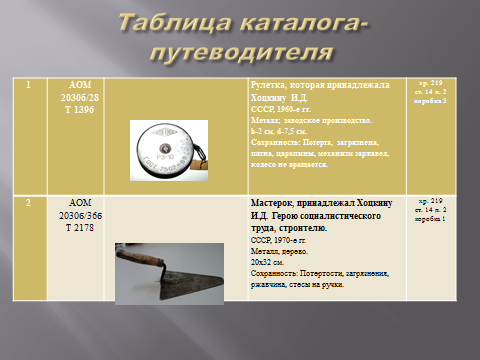 